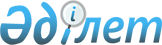 О переименовании улиц села Михайловка Михайловского сельского округа Железинского районаРешение акима Михайловского сельского округа Железинского района Павлодарской области от 30 января 2017 года № 01. Зарегистрировано Департаментом юстиции Павлодарской области 2 марта 2017 года № 5395      В соответствии с пунктом 2 статьи 35 Закона Республики Казахстан от 23 января 2001 года "О местном государственном управлении и самоуправлении в Республике Казахстан", подпунктом 4) статьи 14 Закона Республики Казахстан от 8 декабря 1993 года "Об административно-территориальном устройстве Республики Казахстан", учитывая мнение жителей села Михайловка Михайловского сельского округа и на основании заключения областной ономастической комиссии от 21 ноября 2016 года аким Михайловского сельского округа РЕШИЛ:

      1. Переименовать следующие улицы села Михайловка Михайловского сельского округа Железинского района:

      улицу "Строительная" на улицу "Алии Молдагуловой";

      улицу "Кирова" на улицу "Михаила Трусова".

      2. Контроль за исполнением данного решения оставляю за собой.

      3. Настоящее решение вводится в действие по истечении десяти календарных дней после дня его первого официального опубликования.


					© 2012. РГП на ПХВ «Институт законодательства и правовой информации Республики Казахстан» Министерства юстиции Республики Казахстан
				
      Аким сельского округа

Р. Кутлубулатов
